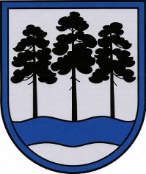 OGRES  NOVADA  PAŠVALDĪBAReģ.Nr.90000024455, Brīvības iela 33, Ogre, Ogres nov., LV-5001tālrunis 65071160, e-pasts: ogredome@ogresnovads.lv, www.ogresnovads.lv PAŠVALDĪBAS DOMES SĒDES PROTOKOLA IZRAKSTS18.Par Ogres novada pašvaldības saistošo noteikumu Nr. 27/2023 “Par vienreizēju pabalstu mājsaimniecībai sakarā ar bērna piedzimšanu” precizēšanuAr Ogres novada pašvaldības domes 2023. gada 30. novembra lēmumu Nr. 29 Par Ogres novada pašvaldības saistošo noteikumu Nr. 27/2023 “Par vienreizēju pabalstu mājsaimniecībai sakarā ar bērna piedzimšanu” Ogres novada pašvaldības dome pieņēma Ogres novada pašvaldības saistošos noteikumus Nr. 27/2023 “Par vienreizēju pabalstu mājsaimniecībai sakarā ar bērna piedzimšanu” (turpmāk – Saistošie noteikumi).Saistošie noteikumi Nr. 27/2023 un paskaidrojuma raksts tika nosūtīti Vides aizsardzības un reģionālās attīstības ministrijai (turpmāk – VARAM) atzinuma sniegšanai.Ogres novada pašvaldība 2023. gada 19. decembrī saņēma Vides aizsardzības un reģionālās attīstības ministrijas (turpmāk – VARAM) atzinumu Nr. 1-18/7422 “Par saistošajiem noteikumiem Nr. 27/2023” (pašvaldībā reģistrēts ar Nr. 2-4.1/6768) (turpmāk – Atzinums). VARAM ir sniegusi pozitīvu atzinumu par Saistošajiem noteikumiem, vienlaikus lūdzot aizstāt tiesiskā pamatojuma esošo atsauci “Pašvaldību likuma 4. panta pirmās daļas 9. punktu” ar atsauci uz “Pašvaldību likuma 44. panta otro daļu” un precizēt saistošo noteikumu IV. nodaļas nosaukumu “Noslēguma jautājumi”, izsakot to vienskaitlī “Noslēguma jautājums”, kas tiek ņemts vērā. Izvērtējot Atzinumā minētos priekšlikumus Ogres novada pašvaldības dome, atzīst tos par pamatotiem.Ņemot vērā minēto un pamatojoties uz Administratīvā procesa likuma 72. panta pirmo daļu un Pašvaldību likuma 47. panta ceturto daļu,balsojot: ar 20 balsīm "Par" (Andris Krauja, Artūrs Mangulis, Atvars Lakstīgala, Dace Kļaviņa, Dace Māliņa, Dace Veiliņa, Daiga Brante, Dainis Širovs, Egils Helmanis, Ilmārs Zemnieks, Indulis Trapiņš, Jānis Iklāvs, Jānis Kaijaks, Jānis Siliņš, Kaspars Bramanis, Pāvels Kotāns, Raivis Ūzuls, Rūdolfs Kudļa, Santa Ločmele, Valentīns Špēlis), "Pret" – 1 (Toms Āboltiņš), "Atturas" – nav,Ogres novada pašvaldības dome NOLEMJ:Izdarīt Ogres novada pašvaldības 2023. gada 30. novembra saistošajos noteikumos Nr. 27/2023 “Par vienreizēju pabalstu mājsaimniecībai sakarā ar bērna piedzimšanu” (pielikumā) (turpmāk – Noteikumi) šādus precizējumus:aizstāt izdošanas tiesiskā pamatojuma atsaucē vārdus un skaitļus “4. panta pirmās daļas 9. punktu” ar vārdiem un skaitļiem “44. panta otro daļu”;precizēt IV. nodaļas nosaukumu “Noslēguma jautājumi”, izsakot to vienskaitlī “Noslēguma jautājums”.Uzdot Ogres novada pašvaldības Centrālās administrācijas Juridiskajai nodaļai nodrošināt Noteikumu publicēšanu oficiālajā izdevumā “Latvijas Vēstnesis”.Uzdot Ogres novada pašvaldības Centrālās administrācijas Komunikācijas nodaļai publicēt Noteikumus Ogres novada pašvaldības oficiālajā tīmekļvietnē.Uzdot Ogres novada pašvaldības Centrālās administrācijas Kancelejai pēc Noteikumu spēkā stāšanās nodrošināt Noteikumu brīvu pieeju Ogres novada pašvaldības ēkā.Uzdot Ogres novada pašvaldības pilsētu un pagastu pārvalžu vadītājiem pēc Noteikumu spēkā stāšanās nodrošināt Noteikumu brīvu pieeju pašvaldības pilsētu un pagastu pārvaldēs.Kontroli par lēmuma izpildi uzdot Ogres novada pašvaldības izpilddirektoram.(Sēdes vadītāja,domes priekšsēdētāja E. Helmaņa paraksts)Ogrē, Brīvības ielā 33Nr.22024. gada 25. janvārī